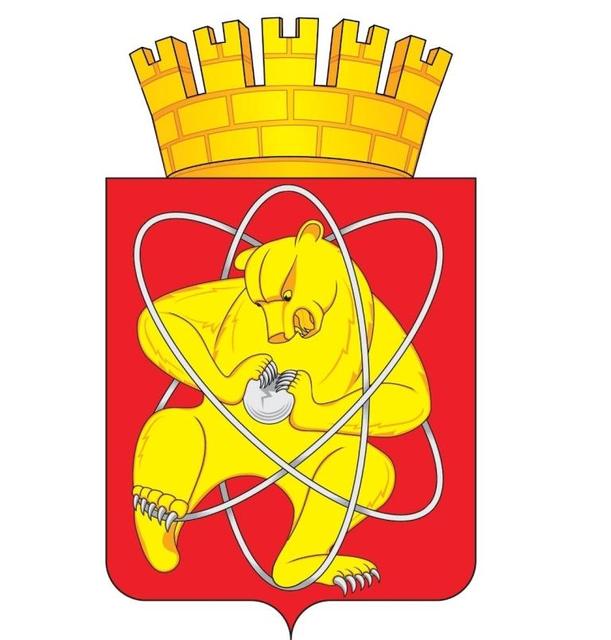 Городской округ«Закрытое административно – территориальное образование Железногорск Красноярского края»АДМИНИСТРАЦИЯ ЗАТО г. ЖЕЛЕЗНОГОРСКПОСТАНОВЛЕНИЕ29.09.2023                                                                                                                             № 1966г. ЖелезногорскО предоставлении Обществу с ограниченной ответственностью «Научно-производственный центр «Малые космические аппараты» субсидии субъектам малого и среднего предпринимательства, являющимся резидентами ТОР «Железногорск», на возмещение части затрат на уплату арендной платы за земельные участки (объекты недвижимости), расположенные на ТОР «Железногорск»На основании постановления Администрации ЗАТО г. Железногорск от 07.11.2013 № 1762 «Об утверждении муниципальной программы «Развитие инвестиционной, инновационной деятельности, малого и среднего предпринимательства на территории ЗАТО Железногорск», постановления Администрации ЗАТО г. Железногорск от 08.02.2021 № 266 «Об утверждении порядков предоставления субсидий на возмещение части затрат субъектов малого и среднего предпринимательства»,Постановляю:1. Предоставить Обществу с ограниченной ответственностью «Научно-производственный центр «Малые космические аппараты» (ОГРН 1102468014835) субсидию субъектам малого и среднего предпринимательства, являющимся резидентами ТОР «Железногорск», на возмещение части затрат на уплату арендной платы за земельные участки (объекты недвижимости), расположенные на ТОР «Железногорск», в размере 200 000,00 рублей (Двести тысяч рублей 00 копеек) за счет средств бюджета ЗАТО Железногорск.2. МКУ «Централизованная бухгалтерия» (Г.И. Стуликова) в соответствии с переданными полномочиями обеспечить перечисление денежных средств, указанных в пункте 1 настоящего постановления, с лицевого счета Администрации ЗАТО г. Железногорск, открытого в Управлении Федерального казначейства по Красноярскому краю, на расчетный счет Общества с ограниченной ответственностью «Научно-производственный центр «Малые космические аппараты» (ОГРН 1102468014835).3. Управлению внутреннего контроля Администрации ЗАТО г. Железногорск (В.Г. Винокурова) довести настоящее постановление до сведения населения через газету «Город и горожане».4. Отделу общественных связей Администрации ЗАТО г. Железногорск (И.С. Архипова) разместить настоящее постановление на официальном сайте Администрации ЗАТО г. Железногорск в информационно-телекоммуникационной сети «Интернет».5. Контроль над исполнением настоящего постановления возложить на первого заместителя Главы ЗАТО г. Железногорск по стратегическому планированию, экономическому развитию и финансам Т.В. Голдыреву.6. Настоящее постановление вступает в силу после его официального опубликования.Исполняющий обязанностиГлавы ЗАТО г. Железногорск						Р.И. Вычужанин